STUDIO ART I 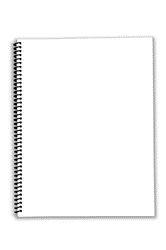 1ST MARKING PERIOD SKETCHBOOK ASSIGNMENTSBelow are 6 drawing prompts that you must complete over the course of the 1st Marking Period.  Drawings are assigned at the beginning of the marking period and are checked checked twice quarterly – once at mid-marking and again at the end of the marking period.Drawings should take up at least 75% of the page (meaning only 25% of your page should ever be left “blank”). Please date and title each drawing once it is complete.    1. CASTAWAY - Imagine you are stuck on a deserted island, what is the one item you would have to have with you?  Using pencil and shading, draw that one item – make sure it fills an entire page.2. SOUND OF A CAR CRASH - Complete a drawing, using any medium (pencil, colored pencil, marker, etc.) that represents the sound of a car crash.  This could be a realistic rendering, or something more abstract that interprets what the sound looks like.  Creativity counts on this one!3. IT’S A BIRD, IT’S A PLANE, IT’S YOUR ORIGINAL SUPERHERO - Complete a drawing of an original superhero that you create.  This should be a completely original idea and hero – so that means no Spiderman, Superman, or Batman.  Try to think of what the superhero’s power might be, and go from there.  The more elaborate the drawing and idea – the better!4. BUILDING BLOCKS - Using pencil and shading, draw your interpretation of one of the following words: 	CONSTRUCTIONGROWTHMOVEMENTTRANSFORMATIONDESTRUCTION5. CONTOUR PRACTICE – Using pencil, complete contour line drawings of three objects that are smaller than your cellphone.  These might include nuts, bolts, screws, pencil sharpeners, clothespins, binder clips, erasers, etc.  Make sure all three drawings are on one page.6. FREE DRAW – You may draw whatever you like, black and white or color, just make sure you fill the entire page.SKETCHBOOK CHECK #1 (3 DRAWINGS): FRIDAY OCTOBER 9THSKETCHBOOK CHECK # 2 (3 DRAWINGS): FRIDAY, NOVEMBER 6TH